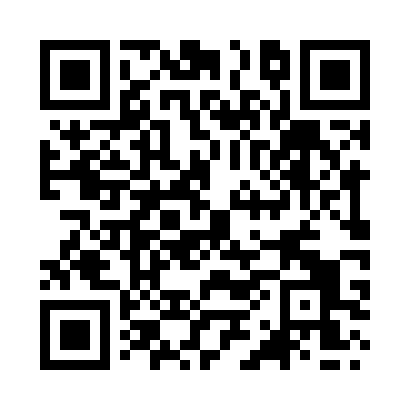 Prayer times for Ashbourne, Derbyshire, UKWed 1 May 2024 - Fri 31 May 2024High Latitude Method: Angle Based RulePrayer Calculation Method: Islamic Society of North AmericaAsar Calculation Method: HanafiPrayer times provided by https://www.salahtimes.comDateDayFajrSunriseDhuhrAsrMaghribIsha1Wed3:295:331:046:138:3610:412Thu3:255:311:046:148:3810:443Fri3:225:291:046:158:3910:474Sat3:195:271:046:168:4110:505Sun3:155:251:046:178:4310:536Mon3:145:231:046:188:4510:547Tue3:135:221:036:198:4610:558Wed3:125:201:036:208:4810:569Thu3:115:181:036:218:5010:5710Fri3:105:161:036:228:5110:5811Sat3:095:141:036:238:5310:5812Sun3:085:131:036:248:5510:5913Mon3:075:111:036:258:5611:0014Tue3:075:091:036:268:5811:0115Wed3:065:081:036:279:0011:0216Thu3:055:061:036:289:0111:0217Fri3:045:051:036:299:0311:0318Sat3:045:031:036:309:0411:0419Sun3:035:021:036:319:0611:0520Mon3:025:001:046:329:0711:0621Tue3:024:591:046:329:0911:0622Wed3:014:581:046:339:1011:0723Thu3:004:571:046:349:1211:0824Fri3:004:551:046:359:1311:0925Sat2:594:541:046:369:1411:0926Sun2:594:531:046:379:1611:1027Mon2:584:521:046:379:1711:1128Tue2:584:511:046:389:1811:1229Wed2:574:501:046:399:2011:1230Thu2:574:491:056:409:2111:1331Fri2:564:481:056:409:2211:14